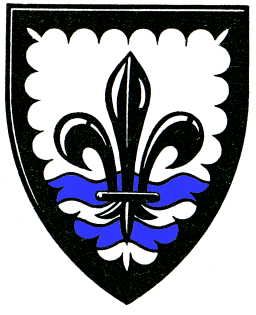 GREAT TORRINGTON TOWN COUNCIL	Policy and Finance Committee held on Wednesday 1st December at 7pm at the Council’s Committee RoomMEMBERS PRESENT: Cllr S Mills (Chair), K Allin, G Clayton, S Ford, D Smith, and L Ward, ALSO, PRESENT: Karen Chapman (Town Clerk) 66. ApologiesCllrs Bright and Cloke67. Declaration of InterestsDeclarations made at appropriate time during the meeting.  68. 10 Minute Public ContributionsNone69.Correspondence and other business brought forward by the direction of the ChairNone70.The agenda was agreed between Part A and Part B (confidential and restricted information)71. Part ACllr Cox joined the meeting at 7.05pmThe Draft BudgetMembers considered the draft budget proposals and discussed the evolving priorities over the past few years.  Cllr Mills proposed to approve the draft budget to Council, including further changes made in conjunction with the Chair of Policy once Torridge District Council has advised the town council of the tax base calculation. Cllr Smith seconded the proposal and the meeting voted unanimously in favour.North Devon Records BureauMembers noted the correspondence from the South West Heritage Trust in relation to funding for North Devon Records Office for 2022.  Members agreed that the records office was a valuable resource and that the town council used this facility to store archived records.  Cllr Clayton proposed that we give a grant of £750.00, Cllr Allin seconded the proposal and the meeting voted unanimously in favour.PART BNoneDate of next meetingWednesday 16 March 2022The meeting finished at 7.32pmSigned …………………………………………		Date ………………………..